Gardens of Hampton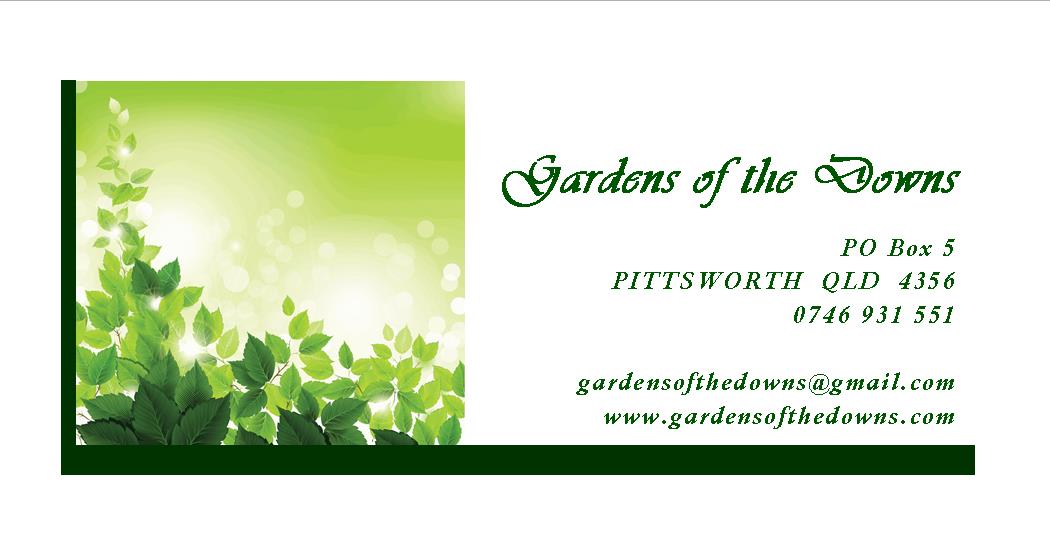 May 27 & 289.00am - 5.00pmEntrance Fee $5.00 per gardenJames and Barbara McGeoghEmaho Trees507 Ravensbourne Dip Road via Tessman Road, Hampton​A magnificent acreage garden encircling an open syle home on the rise overlooking the tree farm.  A huge wall of tall bamboo lines the road making a wonderful green background for the house.  A crab apple walk leads you to the garden with underplantings of shade loving plants.  There are many dividing hedges of the old tea Camellia which are clipped to perfection.A large herb garden is artistically put together with arches, a rustic hut and old fashioned roses interspersed with perennials.  From the huge verandah you look down over the farm which is growing over 2,000 mature trees ready for relocation.  James and Barbara have spent many years establishing an overseas export market including expansive parks in China.Directions from Toowoomba:  Take the New England Highway to Hampton.  Turn right into Hampton Esk Road.  After 10kms turn left into Post Office Road.  Go 2.2km then turn left at the large green packing shed.  Follow the dirt road for 900m to Tessman Road.​Trish and Adrian AllanBlue Hills GardenDeeth Road, Crows Nest​The views from Blue Hills, perched on the escarpment, are magnificent.  This one hectare garden undulates over varying levels descending into the valley.  Maples, Crepe Myrtles, Golden Elms and a Silver Pear along with English Oaks and Pin Oaks are happily growing to create an open, park like atmosphere.There are heritage roses, a wisteria arch, a vegetable garden and fruit trees.  Adrian spins wool and Trish is a weaver and you may see a display on the weekend.Directions from Toowoomba:  Travel along the New England Highway and 3km past Hampton turn right into Grapetree Road.  Travel 3kms then turn right into Deeth Road.  Blue Hills is on the right.​Glennys and Col SeccombeSecca's ValleyPalmtree Road, Hampton​A Swiss Chalet style home sits atop the steep rise overlooking the dam with glorious trees and the Avocado and Persimmon farm below.  The landscaping of trees, gardens, pergolas and Virginia Creeper and grape clad fences meander around the dam and fruit farm.  There is a hedge of Ballerina Crab Apples, Loensisplena Crab Apples, Pin Oaks and Maples: Autumn Blaze, October Glory and Trident Maple.  A standard Cherry is offset with lovely conifers of Blue Ice, Gold Rider, Cedrus Deodara, Canadian Redwood and the maybe best Nyssa Sylvatica you will have ever seen.Acres of ripe Persimmons should be in full swing of the harvest when we open.Directions from Toowoomba:  Come to Hampton and turn right on to the Esk-Hampton Road and after 6.5kms then turn right into the Perseverance Hall Road.   At the top of the hill (after 3kms) is a T intersection with Palmtree Road and here you turn left.  The farm entrance is about 200m on your left.